(一) 評量任務摘要(二) 人際溝通之評量     A.學生看得懂影片”萬聖節之介紹”，藉由討論，自己能上台說出自己國家萬聖節       之情形，聽聽別的同學描述他們國家萬聖節之全貌，老師於討論之後，讓學生寫       下或打出討論之心得，此評量能使學生提高或改善聽說讀寫之能力。     B.評分方法，聽說讀寫各佔25%(三) 詮釋能力之評量     A.學生看完和聽完講義內容，上台正確說出萬聖節緣由，是讀聽說的評量。由影片       介紹之南瓜雕刻，設計南瓜燈圖案，說明自己如何製作南瓜燈，然後自我評量。     B.學生自我評量。(四) 發表能力之評量   A.學生輪流上台做筆順書空，台下學生猜字，猜出越多字，分數越高。   B.聽完萬聖節緣由，用Moodle錄音機練習說出來，e-mail給老師，老師由學生表達之      順暢性，清晰度，內容之正確性，給與評分。   C.展示&介紹自己設計的costume，是發表能力的評量，讓學生互相打分數。   D.學生用中文打字，到線上聊天室分享自己的萬聖節活動，老師由線上評分。教學主題教學主題萬聖節   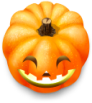 萬聖節   設計者林月華  教學對象教學對象華語非母語之12歲以上學習者。華語非母語之12歲以上學習者。教學時數每週 2小時半，4週完成此單元，總計10小時。教學對象分析教學對象分析對節日有興趣，已有中文基礎之學習者。對節日有興趣，已有中文基礎之學習者。對節日有興趣，已有中文基礎之學習者。對節日有興趣，已有中文基礎之學習者。教學目標單元目標單元目標具體目標具體目標具體目標教學目標一、認知部份一、認知部份1.能知道何時是萬聖節。 2.能明白Halloween這個字怎麼來。3.能依生字之筆順寫生字。4.能了解文章生詞意思。5.能知道萬聖節怎麼來的。6.能聽懂文章之內容。7.能將生詞卡依序排成句子。8.能簡短說出文章之內容。9.能知道什麼是傑克燈。10.能由南瓜雕刻之影片，了解製作過程之中文動作名稱。11.能明白南瓜燈之傳說故事。12.能做生詞和圖片之配對。13.能知道Trick or Treat的意思。14.能明白今日萬聖節情形。15.能說出萬聖節活動安全注意之問題。1.能知道何時是萬聖節。 2.能明白Halloween這個字怎麼來。3.能依生字之筆順寫生字。4.能了解文章生詞意思。5.能知道萬聖節怎麼來的。6.能聽懂文章之內容。7.能將生詞卡依序排成句子。8.能簡短說出文章之內容。9.能知道什麼是傑克燈。10.能由南瓜雕刻之影片，了解製作過程之中文動作名稱。11.能明白南瓜燈之傳說故事。12.能做生詞和圖片之配對。13.能知道Trick or Treat的意思。14.能明白今日萬聖節情形。15.能說出萬聖節活動安全注意之問題。1.能知道何時是萬聖節。 2.能明白Halloween這個字怎麼來。3.能依生字之筆順寫生字。4.能了解文章生詞意思。5.能知道萬聖節怎麼來的。6.能聽懂文章之內容。7.能將生詞卡依序排成句子。8.能簡短說出文章之內容。9.能知道什麼是傑克燈。10.能由南瓜雕刻之影片，了解製作過程之中文動作名稱。11.能明白南瓜燈之傳說故事。12.能做生詞和圖片之配對。13.能知道Trick or Treat的意思。14.能明白今日萬聖節情形。15.能說出萬聖節活動安全注意之問題。教學目標二、情意部份二、情意部份1.能由影片介紹之南瓜雕刻，體會如何雕刻成獨一無二之南瓜。2.能參考去年之costume照片，體會如何製作與眾不同之服飾穿著，感受到萬聖節氣氛。1.能由影片介紹之南瓜雕刻，體會如何雕刻成獨一無二之南瓜。2.能參考去年之costume照片，體會如何製作與眾不同之服飾穿著，感受到萬聖節氣氛。1.能由影片介紹之南瓜雕刻，體會如何雕刻成獨一無二之南瓜。2.能參考去年之costume照片，體會如何製作與眾不同之服飾穿著，感受到萬聖節氣氛。教學目標三、動作技能部份三、動作技能部份1.會設計南瓜燈圖案，並介紹自己製作的南瓜燈。2.能展示&介紹自己設計的costume。3.會打中文字，能到線上聊天室分享萬聖節活動。1.會設計南瓜燈圖案，並介紹自己製作的南瓜燈。2.能展示&介紹自己設計的costume。3.會打中文字，能到線上聊天室分享萬聖節活動。1.會設計南瓜燈圖案，並介紹自己製作的南瓜燈。2.能展示&介紹自己設計的costume。3.會打中文字，能到線上聊天室分享萬聖節活動。Communication人際溝通 詮釋能力發表能力 Performanceassessmentt同學們討論:你們國家有過這種節日嗎?情形跟影片說的一樣嗎?學生上台正確說出萬聖節緣由。能由影片介紹之南瓜雕刻，設計南瓜燈圖案，說明自己製作南瓜燈的過程。上台做筆順書空。聽完萬聖節緣由，用Moodle錄音機練習說出來。展示&介紹自己設計的costume。會打中文字。能到線上聊天室分享萬聖節活動Cultures西方有萬聖節，台灣也有鬼節~中元節，藉此單元認識外國之文化。西方有萬聖節，台灣也有鬼節~中元節，藉此單元認識外國之文化。西方有萬聖節，台灣也有鬼節~中元節，藉此單元認識外國之文化。Connections每個國家的節日習俗不同，能由外國同類型之節日獲得新知識，孕育國際觀。每個國家的節日習俗不同，能由外國同類型之節日獲得新知識，孕育國際觀。每個國家的節日習俗不同，能由外國同類型之節日獲得新知識，孕育國際觀。Comparisons能比較西方的萬聖節，和台灣的中元節有何異同。能比較西方的萬聖節，和台灣的中元節有何異同。能比較西方的萬聖節，和台灣的中元節有何異同。Communities用中文去了解耳熟能詳的節日，討論西方和台灣鬼節的觀點，學習意願提高，能自動自發學習中文。用中文去了解耳熟能詳的節日，討論西方和台灣鬼節的觀點，學習意願提高，能自動自發學習中文。用中文去了解耳熟能詳的節日，討論西方和台灣鬼節的觀點，學習意願提高，能自動自發學習中文。自我評量表自我評量表設計觀念來自影片的部分                (百分比)(          /100     )南瓜燈圖案設計之滿意度(          /100     )中文說出萬聖節緣由內容之正確度(          /100     )中文介紹南瓜燈製作之清晰度&流暢度(          /100     )同學間之評量表同學間之評量表同學設計服飾之創意度                  (百分比)(          /100     )同學展示時之台風(          /100     )聽懂同學萬聖節緣由內容之說明(          /100     )同學說明南瓜燈製作之清晰度&流暢度(          /100     )